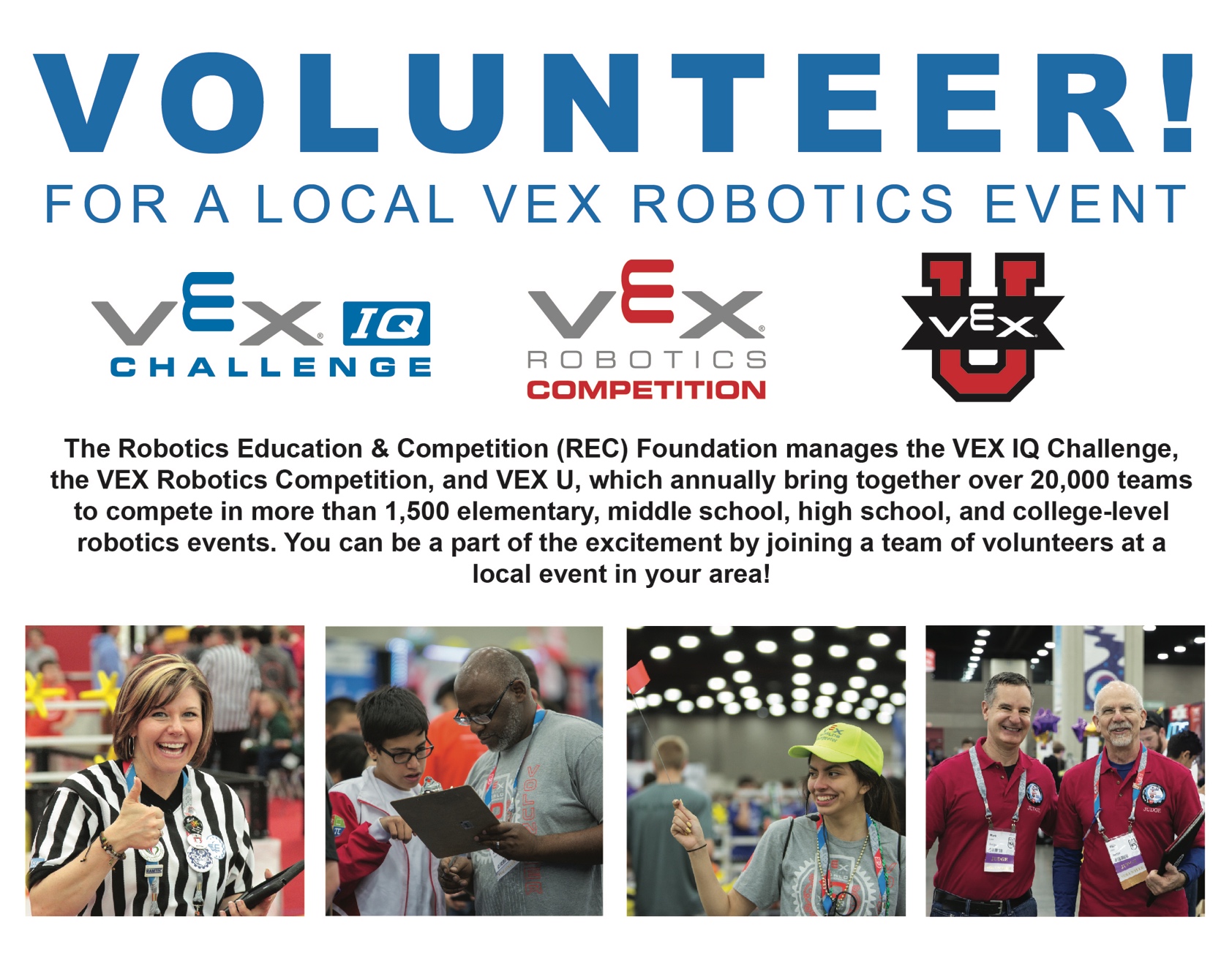 Event Name: VEX Robotics CA State ChampionshipEvent URL: https://www.robotevents.com/robot-competitions/vex-robotics-competition/RE-VRC-17-4576.html When: Friday, February 23-25, 2018.Where:  Pomona Fair Grounds Volunteers Needed:      	Technical   				Non-Technical				Robot Inspectors			Volunteer Check In				Referees				Team Check In				Judges				Team Queuing				Tournament Manager Operator	Field Reset 									Event SetupAdditional Information:We will have VRC High School playing on Saturday Feb 24th along with Middle School IQ teams.    Middle School VRC team will play on Sunday Feb 25th along with Elementary IQ teams.  Contact: Nancy McIntyre 	nancy_mcintyre@roboticseducation.org
For more information about the REC Foundation visit www.RoboticsEducation.org